  СОБРАНИЕ ПРЕДСТАВИТЕЛЕЙ СЕЛЬСКОГО ПОСЕЛЕНИЯ АЛЕКСАНДРОВКА МУНИЦИПАЛЬНОГО РАЙОНА БОЛЬШЕГЛУШИЦКИЙ  САМАРСКОЙ ОБЛАСТИчетвёртого созыва  РЕШЕНИЕ № 27                                                   от 01 марта 2021  года                                                                                   	О внесении изменений в Правила землепользования и застройкисельского поселения Александровка муниципального района Большеглушицкий Самарской области	В целях создания правовой основы для условий устойчивого развития территории муниципального образования, обеспечения прав и законных интересов физических и юридических лиц, в том числе правообладателей земельных участков и объектов капитального строительства, создания правовой, методической и информационной основы для последовательного развития современной системы градорегулирования, использование современных технологий в планировании развития и управлении процессами обустройства и застройки территории поселения, руководствуясь Федеральным законом Российской Федерации от 29.12.2004 № 190-ФЗ «Градостроительный кодекс Российской Федерации», Федеральным законом «Об общих принципах организации местного самоуправления, в Российской Федерации» 06.10.2003 года № 131-ФЗ, нормативными положениями Устава сельского поселения Александровка муниципального района Большеглушицкий Самарской области, Собрание представителей сельского поселения Александровка муниципального района Большеглушицкий Самарской областиРЕШИЛО:     1. Внести изменения в Правила землепользования и застройки сельского поселения Александровка муниципального района Большеглушицкий Самарской области:1.1. Заменить зону СХ1 (зона сельскохозяйственных угодий) на зону О1 (зона размещения объектов социального и коммунально-бытового значения) согласно схеме   (Приложение 1);                          2. Опубликовать данное Решение в газете «Александровские Вести»,разместить на официальном интернет-сайте администрации сельского поселения Александровка муниципального района Большеглушицкий Самарской области в сети «Интернет».       3. Настоящее Решение вступает в силу на следующий день после его официального опубликования.   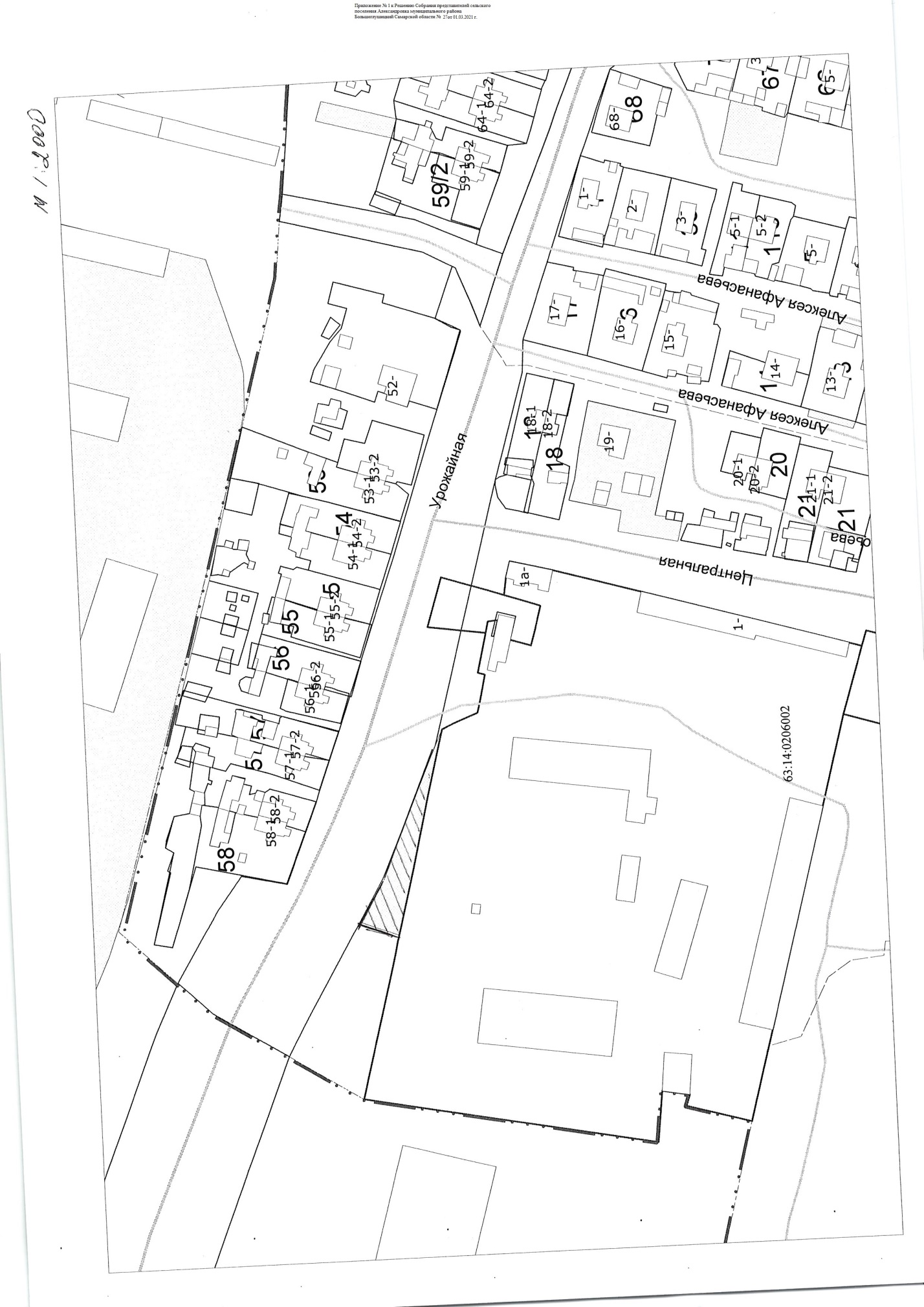 ПредседательСобрания представителейсельского поселения Александровкамуниципального районаБольшеглушицкийСамарской области         ______________И.Г.СавенковаГлавасельского поселения Александровка муниципального районаБольшеглушицкийСамарской области           _______________  А.И.Горшков